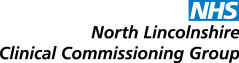 Subject Access Request PolicyThe on-line version is the only version that is maintained. Any printed copies should, therefore, be viewed as ‘uncontrolled’ and as such may not necessarily contain the latest updates and amendments.POLICY AMENDMENTSAmendments to the Policy will be issued from time to time. A new amendment history will be issued with each change.CONTENTSINTRODUCTION AND APPLICABILITYIndividuals have the right under Data Protection legislation and the  General  Data  Protection Regulations (EU) 2016/679, subject to certain exemptions, to  have  access  to their personal records that are held by North Lincolnshire Clinical  Commissioning  Group (The CCG). This is known as a ‘subject access request’ (SAR). Requests may be received from members of staff, service users or any other individual who the CCG has had dealings with and holds data about that individual. This will include information held both electronically and manually and will therefore include personal information recorded within electronic systems, spreadsheets, databases or word documents and may also be in the form of photographs, x-rays, audio recordings and CCTV images etc.Anyone making such a requested is entitled to be given a description of the information held, what it is used for, who might use it, who it may be passed on to, where the information was gathered from. Under GDPR individuals must also be provided with information on the expected retention periods of the information held, the right to request rectification or erasure of processing or raise and objection to the processing altogether.Data Protection legislation (and GDPR) applies only to living persons but there are limited rights of access to personal data of deceased persons under the Access to Health Records Act 1990. The CCG has developed this policy to guide staff in dealing with Subject Access Requests that may be received.	The aim of this policy is to inform staff on, how to advise service users on how to make a subject access request, how to recognise a subject access request and know what action to take on receipt.This procedure sets out the processes to be followed to respond to a subject access request. This is based on the Information Commissioner’s Office Subject Access Code of Practice: ICO Subject Access Code of PracticeENGAGEMENTThis policy has been developed based on the knowledge and experience of the Information Governance team. It is derived from a number of national codes and policies which are considered as best practice and have been used across many public sector organisations.IMPACT ANALYSESEqualityAn equality impact screening analysis has been carried out on this policy and is attached at Appendix 1.As a result of performing the analysis, the policy, project or function does not appear to have any adverse effects on people who share Protected Characteristics and no further actions are recommended at this stage.SustainabilityA sustainability assessment has been completed and is attached at Appendix 2. The assessment does not identify and benefits or negative effects of implementing this document.General Data Protection Regulation (GDPR) The CCG is committed to ensuring that all personal information is managed in accordance with current data protection legislation, professional codes of practice and records management and confidentiality guidance. More detailed information can be found in the CCGs Data Protection and Confidentiality and related policies and procedures. If you are commissioning a project or undertaking work that requires the processing of personal data you must complete a Data Protection Impact Assessment. Please see the CCG’s Data Protection Impact Assessment Procedure and Data Protection by Design & Default procedure available on the website for guidance.3.4 Bribery Act 2010The Bribery Act is particularly relevant to this policy.  The CCG has a responsibility to ensure that all staff are made aware of their duties and responsibilities arising from the Bribery Act 2010.  Under the Bribery Act 2010 there are four criminal offences:•           Bribing or offering to bribe another person (Section 1) •           Requesting, agreeing to receive or accepting a bribe (Section 2);•           Bribing, or offering to bribe, a foreign public official (Section 6);•           Failing to prevent bribery (Section 7).These offences can be committed directly or by and through a third person and, in many cases, it does not matter whether the person knows or believes that the performance of the function or activity is improper.It should be noted that there need not be any actual giving and receiving for financial or other advantage to be gained, to commit an offence.All individuals should be aware that in committing an act of bribery they may be subject to a penalty of up to 10 years imprisonment, an unlimited fine, or both.  They may also expose the organisation to a conviction punishable with an unlimited fine because the organisation may be liable where a person associated with it commits an act of bribery.Individuals should also be aware that a breach of this Act renders them liable to disciplinary action by the CCG, whether or not the breach leads to prosecution.  Where a material breach is found to have occurred, the likely sanction will be loss of employment and pension rights.It is the duty of every member of staff to speak up about any genuine concerns in relation to criminal activity, breach of a legal obligation, miscarriage of justice, danger to health and safety or the environment and the suspected cover up of any of these in the workplace.  To raise any suspicions of bribery and/or corruption please contact the Chief Finance Officer.  Staff may also contact the Local Counter Fraud Specialist (LCFS) at – Audit Yorkshire, 01482 866800 email:  nikki.cooper1@nhs.net  or mobile 07872 988939 or Head of Anti-Crime Services on 07717 356707 / email steven.moss@nhs.net.The  LCFS or Chief Finance Officer should be the contact for any suspicions of fraud. The LCFS will inform the Chief Finance Officer if the suspicion seems well founded and will conduct a thorough investigation.  Concerns may also be discussed with the Chief Finance Officer or the Audit & Integrated Governance Committee Chair.If staff prefer, they may call the NHS Fraud & Corruption Reporting Line on 0800 028 40 60 between 8am-6pm Monday-Friday or report online at www.reportnhsfraud.nhs.uk.  This would be the suggested contact if there is a concern that the LCFS or the Chief Finance Officer themselves may be implicated in suspected fraud, bribery, or corruption. SCOPEThis policy applies to those members of staff that are directly employed by the CCG and for whom the CCG has legal responsibility. For those staff covered by a letter of authority/honorary contract or work experience the organisations policies are also applicable whilst undertaking duties for or on behalf of the CCG. Further, this procedure applies to all third parties and others authorised to  undertake work on behalf of the  CCG.The purpose of this procedure is to provide a guide to all staff on how to deal with subject access requests received and advise service users and other individuals on how and where to make requests.POLICY PURPOSE & AIMSWhat is a Subject Access Request?A subject access request (SAR) is simply a written request made by or on behalf of an individual for the information about them, which is held by the CCG. Data Protection legislation (Section 7), and  the General Data Protection Regulations (EU) 2016/679 entitles  all individuals to make requests for their own personal data. An individual is not entitled to information relating to other people (unless they are acting on behalf of that person).The request does not have to be in any particular form (in writing or verbal), nor does it have to include the words ‘subject access’ or make any reference to Data Protection legislation and the General Data Protection Regulations (EU) 2016/679. A SAR may be a  valid request even if it refers to other legislation, such as the Freedom of InformationAct 2000 (FOIA) and should therefore be treated as a SAR in the normal way. The applicant must be informed of how the application is being dealt,  under  which legislation and of any fees applicable.Subject access is most often used by individuals who want to see a copy of the information an organisation holds about them. However, subject access goes further  than this and an individual is entitled to be:told whether any personal data is being processed;given a description of the personal data, the reasons it is being processed, and whether it will be given to any other organisations or people;given a copy of the personal data; andgiven details of the source of the data (where this is available).Personal data is information that relates to an individual who can be identified either directly or indirectly and includes any expression of opinion about the individual and any indication of the intentions of the information holder or any other person in respect of the individual. Some types of personal data are exempt from the right of subject access and so cannot be obtained by making a SAR.All clinical data should be reviewed by a clinician and consideration should be given to redacting any information likely to cause serious harm to the mental or physical health of any individualInformation supplied by third parties e.g. family members should usually be redactedData and information held from other agencies may be disclosable but should be discussed with the originating body firstAny information subject to Legal Professional Privilege should not be disclosedInformation should not be disclosed where there is a statutory or court restriction on disclosure e.g. adoption recordsReferences written for current or former employees are exempt (but not those received from third parties)In the case of deceased records, information should not be disclosed where the entry in the records makes it clear that the deceased expected the information to remain confidentialA personal record may also contain reference to third parties and redaction should be considered by balancing the Data Protection rights of all partiesHow to recognise and action a Subject Access RequestIn order for the CCG to action a subject access request the following must be received:The request can be made any format eg.  in writing or verbally (This may be by letter, fax, email, or even social media, such as Facebook or twitter). It is important to note that responses to SAR requests must be returned by a secure methodology, i.e. social media must NOT be used to return information requested..Information must be provided free of charge under the General Data Protection Regulations (EU) 2016/679).Proof of identity of the applicant and/or the applicant representative, and proof of right of access to another person’s personal information.Sufficient information to be able to locate the record or information requested.Requests should be dealt with within a maximum of one month subject to the necessity to seek clarification. Under GDPR it is possible to extend this timescale by a further two months where requests are complex. However if this is the case the CCG must inform the individual within one month of the request and explain why the extension is necessary. NHS best practice recommends disclosure within 21 days where a record has been added to in the last 40 days.If the request relates to or includes information that should not be requested by means of a SAR (e.g. it includes a request for non-personal information) then, the request must be treated accordingly, e.g. as a FOI request where purely non-personal data is being sought or as two requests: one for the requester’s personal data made under the DP legislation; and another for the remaining, non-personal information made under FOIA. If any of the non- personal information is environmental, this should be considered as a request made under the EIR.Any requests made for non-personal information must be forwarded to the FOI Team at NLCCG.FOI@nhs.net . It is important to consider the requested information under the right legislation. This is because the test for disclosure under FOIA or the EIR is to the world at  large – not just the requester. If personal data is mistakenly disclosed under FOIA or the EIR to the world at large, this could lead to a breach of the data protection principles.All SAR requests received must be forwarded to the relevant head of department, e.g.  staff requesting access to personnel records must be sent to Head of HR, without delay in order for it to be processed within the legal timescale.The Common Law Duty of Confidentiality extends beyond death. Certain individuals have rights of access to deceased records under the Access to Health Records Act 1990:The patient’s personal representative (Executor or Administrator of the deceased’s estate)Any person who may have a claim arising out of the patient’s deathA Next of Kin has no automatic right of access but professional codes of practice allow for a clinician to share information where concerns have been raised. Guidance should be sought from the Caldicott Guardian in relation to requests for deceased recordsAssisting and Advising Service Users on how to make a request.1. Where an individual is verbally making a request you should advise that they will need to:Where possible provide detail on the information they are requesting and from which service to enable it to be located.Requesters do not have to tell you their reason for making the request  or  what  they intend to do with the information requested, although it may help you to  find  the  relevant information if they do explain the purpose of the request.A request is valid even if the individual has not sent it directly to the person who normally deals with such requests. So it is important to ensure that you and your colleagues can recognise a SAR and deal with it in accordance with this procedure and forward immediately to the relevant service head.Advise the applicant to send the request to the appropriate head of service and provide contact details.Applicants can be referred  to the Patient Relations Team to obtain appropriate assistance in making their application.Note that responses to requests should be made in a format requested by the applicant, therefore alternative formats may be needed e.g. braille.Requests made about or on behalf of other individualsGeneral Third PartyA third party, e.g. solicitor, may make a valid SAR on behalf of an individual. However,  where a request is made by a third party on behalf of another living individual, appropriate  and adequate proof of that individuals consent or evidence of a legal right to act on behalf of that individual e.g. power of attorney must be provided by the third party.If you think an individual may not understand what information would be disclosed to a third party who has made a SAR on their behalf, you may send the response directly to the individual rather than to the third party. The individual may then choose to share the information with the third party after having had a chance to review it.Requests on Behalf of ChildrenEven if a child is too young to understand the implications of subject access rights, information about them is still their personal information and does not belong to anyone else, such as a parent or guardian. So it is the child who has a right of access to the information held about them, even though in the case of young children these rights are likely to be exercised  by those with parental responsibility for them.Before responding to a SAR for information held about a child, you should consider whether the child is mature enough to understand their rights. If the clinician responsible for the child’s treatment plan is confident that the child can be considered competent under Gillick/Fraser guidelines, has the capacity to understand their rights and any implications of the disclosure of information, then child’s permission should be sought to action the request.The Information Commissioner has indicated that in most cases it would be reasonable to assume that any child that is aged 13years or more would have the capacity to make a subject access request and should therefore be consulted in respect of requests made on their behalf.The Caldicott Guardian or their nominated representative should also be consulted  on whether there is any additional duty of confidence owed to the child or young person as it  does not follow that, just because a child has capacity to make a SAR, that they also have capacity to consent to sharing their personal information with others as they may still not fully understand the implications of doing so.What matters is that the child is able to understand (in broad terms) what it means to make a SAR and how to interpret the information they receive as a result of doing so. When considering borderline cases, the following should be taken into account:Where possible, the child’s level of maturity and their ability to make decisions like this;The nature of the personal data;Any court orders relating to parental access or responsibility that may apply;Any duty of confidence owed to the child or young person;Any consequences of allowing those with parental responsibility access to the child’s or young person’s information. This is particularly important if there have been allegations of abuse or ill treatment;Any detriment to the child or young person if individuals with parental responsibility cannot access this information; andAny views the child or young person has on whether their parents should have access to information about them.Access Requests for those who lack capacity to consentIn certain circumstances a person acting as an advocate can seek access to personal information in so far as it is necessary or relevant to their role. This includes;Persons appointed by the Court of ProtectionPersons holding a registered Power of Attorney for specified purposesPersons appointed as Independent Mental Health Advocates under the Mental Capacity Act 2005Many people suffering from mental disorder have sufficient capacity to enable them to deal with their affairs. Requests for access by persons with a mental disorder will require a judgement in respect of their capacity to understand the nature of the request and the information sought. This judgement should be made by a health professional. Each case would be assessed on an individual basisRequests for Amendments/ Rectifications/ Corrections A patient/service user is entitled to ask the agency to correct data if the personal information is inaccurate in any way i.e. it is factually incorrect or misleading. They are not entitled to alter clinical judgements, diagnosis etc. The person must be informed within 21 days of receiving the request of any action that is to be taken in response to their request to correct inaccurate data.If there is an administrative error within the record and both the subject and the data controller agree, a correction can be made. A copy of the corrected data should be given to the subject.Where there is a disagreement about the accuracy of a record, the subject should have their account of the situation added and the fact of the disagreement recorded. The person can:• Approach the Information Commissioners Office (ICO) if they consider the organisation has not made the requested correction;• Apply to the courts for an order requiring the organisation to rectify, block, erase or destroy the data.The organisation may be required to correct the data if the IC or courts judge it to be inaccurate, and to inform other organisations who may have reviewed the information of the correctionRemote Access to RecordsUnder GDPR, where possible, organisations should be able to provide remote access to a secure self-service system which would provide the individual with direct access to their information.The right to obtain a copy of information or to access personal data through a remotely accessed secure system should not adversely affect the rights and freedoms of others.Requests in respect of Crime and Taxation e.g. from the Police or HMRCRequests for personal information may be made by the above authorities for the following purposes:The prevention or detection of crime;The capture or prosecution of offenders; andThe assessment or collection of tax or duty.A formal documented request signed a senior office from the relevant authority is required before proceeding with the request. This request must make it clear that one of the above purposes is being investigated and that not receiving the information would prejudice the investigation.These types of requests must be considered by a senior manager and the decision on whether to share the information or not documented before any action is taken. Advice can be sought from the Information Governance Team.Court OrdersAny Court Order requiring the supply of personal information about an individual must be complied with.Responding to requestsIt is essential that a log of all requests received is maintained, detailing:Date receivedDate response due (within 1 month of receipt under GDPR 21 days across NHS)Applicants details,Information requested,Information must be provided free of charge under GDPR,Exemptions applied in respect of information not to be disclosed,Details of decisions to disclose information without the data subjects’ consent,Details of information to be disclosed and the format in which they were supplied,When and how supplied, e.g. Paper copy and postal method used to send them.Determine whether the person’s request is to be treated as a routine enquiry or as a subject access request. If you would usually deal with the request in the normal course of business, e.g. confirming appointment times or details of public meetings planned then do so. The following are likely to be treated as formal subject access requests.Please send me a copy of my HR file or Medical Records.I am a solicitor acting on behalf of my client and request a copy of their medical records. An appropriate authority is enclosed.The police state that they are investigating a crime and provide an appropriate form requesting information signed by a senior officer.Ensure adequate proof of the identity of both the data subject and the applicant, where this is a third party is obtained before releasing information requested, this may be  in the  form of documentation as detailed at Annex A.Ensure adequate information has been received to facilitate locating the information requested. Locate the required information from all sources and collate it ready for review by an appropriate senior manager. This review is to  ensure that the information is appropriate  for disclosure, i.e. to ascertain whether any exemptions apply e.g. it does not contain information about other individuals, it is likely to cause harm or distress if disclosed or is information to be withheld due to on-going formal investigations. Advice may be sought from the Information Governance Team. Exemptions are detailed at Annex B.In the case of requests for clinical records these should be reviewed by the Caldicott Guardian or a nominated representative who shall decide to what extent data can be disclosed or whether the request is to be refused.Where information in respect of other individuals is contained within the information requested it should not be disclosed without the consent of that individual. However information contained within the information requested was supplied by  health professionals it may be disclosed without consent if considered appropriate.Information must be provided free of charge under GDPR; however, a reasonable fee may be charged under for any further copies of the information or when a request is manifestly unfounded or excessive, but any fee must be based on administrative costs only. It is possible to refuse to respond to manifestly unfounded or excessive requests under GDPR but the CCG must explain to the individual of their right to complain to the Information Commissioners Office as soon as possible and at the latest within one month.Where it is ascertained that no information is held about the individual concerned, the applicant must be informed of this fact.It must be determined whether the information is likely to change between receiving the request and sending the response. Routine on-going business additions and amendments may be made to the personal information after a request is received, however the  information must not be altered as a result of receiving the request, even if the record contains inaccurate or embarrassing information, as this would be an offence under  Data Protection legislation  and the General Data Protection Regulations (EU) 2016/679.Section 173 (3) of the Data Protection Act 2018 makes it a criminal offence to alter, deface, block, erase, destroy or conceal information with the intention of preventing disclosure.Under Section 148(2)(a) of the DPA it is an offence for a person to destroy or otherwise dispose of, conceal, block or (where relevant) falsify all or part of the information, document, equipment or material; it is also an offence to cause or permit such actions (section 148(2)(b)).Check whether the information collated contains any information about any other individuals and if so, consider:Is it possible to comply with the request without revealing information that relates to the third party?(Ensure that consideration is given what information the requestor may already have or get hold of that may identify the third party)Where it is not possible to remove third party identifiers you must consider the following.Has the third party consented to the disclosure?Is it reasonable, considering all the circumstances, to comply with the request without the consent of the third party?(The following must be considered when trying to determine what reasonable circumstances are);duty of confidence owed to the third party,steps taken to try and obtain consent,whether the third party is capable of giving consent, andany express refusals of consent from the third party.A record of the decision as to what third party information is to be disclosed and why should be made.Consider whether you are obliged to supply the information, i.e. consider whether any exemptions apply in respect of:Crime prevention and detection, including taxation purposes,Negotiations with the requestor,Management Forecasts,Confidential References given by you,Information used in research, historical or statistical purposes; andInformation covered by legal professional privilege. Other exemptions are detailed at Annex D.If the information requested, is held by the organisation and exemptions apply then a decision must made as to whether you inform that applicant that the information is held but is exempt from disclosure or whether you reply stating that no relevant information is held. A response  in these circumstances must be carefully considered and applied as appropriate giving due consideration to the exemptions being applied as it may be appropriate to deny holding information if prejudicing on-going or potential investigations or undue harm or distress is to be avoided. NB. It may be necessary to reconsider this decision should a subsequent application be made and circumstances around the use of exemptions has altered.If the information contains complex terms or codes, you must ensure that these terms and codes are explained in such a way that the information can be understood in lay terms.Preparing the response:When the requested information is not held, inform the  applicant in writing, as soon  as possible, but in any case, by the due date.A copy of the information should be supplied in a permanent form except where the individual agrees or where it is not possible in the format requested or would involve undue effort. This could include very significant cost or time taken to provide the information in hard copy form. Advice should be taken from the IG team before refusing on these grounds. An alternative would be to allow the individual to view the information. You have the maximum of one month under GDPR to comply with the request starting from the date you receive all the information necessary to deal with the request and any fee that is required. It is an offence under Data Protection legislation and the General Data Protection Regulations (EU)  2016/679  and  individuals can complain to the Information Commissioners Office or  apply to a  court if you do not respond within this time limit.NB Under no circumstances should original records be sent to the applicant.Ensure that the information to be supplied is reviewed by an appropriate senior manager and written authorisation and / or agreement of exemptions applied is obtained for disclosure or non-disclosure of the information.IMPLEMENTATIONThe policy will be disseminated by being made available on the intranet and highlighted to staff through newsletters, team briefings and by managers.‘Breaches of this policy may be investigated and may result in the matter being treated as a disciplinary offence under the CCG’s disciplinary procedure’.TRAINING & AWARENESSStaff will be made aware of the policy via the Intranet.MONITORING & AUDITPerformance against the Data Security & Protection Toolkit will be reviewed on an annual basis and used to inform the development of future procedural documents.This standard will be reviewed every 2 years, and in accordance with the following on an as and when required basis:legislative changes;good practice guidance;case law;significant incidents reported;new vulnerabilities; andchanges to organisational infrastructure.POLICY REVIEWThis policy will be reviewed in 2 years. Earlier review may be required in response to exceptional circumstances, organisational change or relevant changes in legislation/guidance, as instructed by the senior manager responsible for this policy.Reference MaterialsThis procedure is in place to ensure the organisation’s compliance with legislation and guidance including, but not limited to, the following:The Data Protection Act 2018General Data Protection Regulations (EU) 2016/679The Health and Social Care Act 2012The Human Rights Act 1998Caldicott 2 Principles –To Share or Not to Share? The Information Governance Review April 2013Common Law Duty of ConfidentialityNHS Care Records Guarantee for EnglandHSCIC Guide to Confidentiality in Health and Social CareAccess to Health Records Act 1990Freedom of Information Act 2000The Children Act 2004Safeguarding Vulnerable Groups Act 2006Mental Capacity Act 2005Records Management Code of Practice for Health and Social Care 2016NHS Act 2006Public Records Act 1958Annex ARegistration & Authentication Examples of Documentary Evidence Please supply one from each of the following categories (copies only). Personal identitycurrent signed passportresidence permit issued by Home Office to EU Nationals on sight of own country passportcurrent UK photocard driving licencecurrent full UK driving licence (old version) – old style provisional driving licences are not acceptablecurrent benefit book or card or original notification letter from the Department for Work & Pensions confirming the right to benefitbuilding industry sub-contractor’s certificate issued by the Inland Revenuerecent Inland Revenue tax notificationcurrent firearms certificatebirth certificateadoption certificatemarriage certificatedivorce or annulment papersApplication Registration Card (ARC) issued to people seeking asylum in the UK (or previously issued standard acknowledgement letters, SAL1 or SAL2 forms);GV3 form issued to people who want to travel in the UK but do not have a valid travel documentHome Office letter IS KOS EX or KOS EX2police registration documentHM Forces Identity CardActive in the Community“Active in the Community” documents should be recent (at least one should be within the last six months unless there is a good reason why not) and should contain the name and address of the registrant.record of home visitconfirmation from an Electoral Register search that a person of that name lives at that addressrecent original utility bill or certificate from a utility company confirming the arrangement to pay for the services at a fixed address on prepayment terms (note that mobile telephone bills should not be accepted as they can be sent to different addresses and bills printed from the internet should not be accepted as their integrity cannot be guaranteed)local authority tax bill (valid for current year)current UK photo card driving licence (if not used for evidence of name)current full UK driving licence (old version) (if not used for evidence of name)bank, building society or credit union statement or passbook containing current addressrecent original mortgage statement from a recognised lendercurrent local council rent card or tenancy agreementcurrent benefit book or card or original notification letter from the Department for Work & Pensions confirming the rights to benefitcourt orderAnnex B – Subject Access Request ExemptionsThis is not an exhaustive list, for comprehensive information on how to apply exemptions see the code of practice.Appendix 2SUSTAINABILITY IMPACT ASSESSMENT24Authorship:Information Governance Committee Approved:IGSG & SIROApproved date:21/01/2022Review Date:December 2023Equality Impact AssessmentSustainability Impact Assessment Data Protection Impact AssessmentTarget Audience:ScreeningCompleted N/AAll StaffPolicy Reference No:N/AVersion Number:2.0NewVersion NumberIssued byNature of AmendmentApproved by & DateDate on Intranet0.1Barry JacksonFirst draft for commentsNR1.0Barry JacksonApproved version1.1Helen SandersonAddition of DH Guidance re applications from those who cannot put a request in writing.Addition of reference Materials1.2Mark CullingAmendments to reflect the Data Protection Act 1998 (expected to be superseded by a Data Protection Act 2018 incorporating the requirements of theGeneral Data Protection Regulation).1.3Mark CullingFurther amendments toreflect Data Protection Act 2018 and GDPR2.0Hayley Gillingwater GDPR Paragraph Bribery Act Removal of reference to requests given in writingUpdates to mental capacityRequests for amendments/rectification/ correction of data Criminal offencesDSPT Removal of gender specific terms IGSG & SIRO – 21/02/2022Page1Introduction & Applicability42Engagement43Impact AnalysesEqualitySustainabilityGDPRBribery Act 201044Scope55Policy Purpose and Aims56Implementation117Training and Awareness118Monitoring and Audit119Policy Review12Annex A13Annex B14Appendices – Appendix 1 – Equality Impact Analysis15Appendix 2 – Sustainability Impact Assessment23CategoryExemptionNational SecurityPersonal information that is held in respect of the maintenance of national security isexempt from disclosure.Crime and TaxationSection of the personal information contained in the records, or individual records that relate to the prevention anddetection of crime or the apprehension or prosecution of offendersHealth, Education and Social WorkHealth exemptions are mentioned in section 7Social work records exemptions come under the Data Protection (Subject Access Modification)(Social Work) Order 2000 relates to personal information used for social work purposes:Where release of information may prejudice the carrying out of social work by causing serious harm to the physical or mental condition of the data subject or others.Certain third party’s information can be released if they are a “relevant person “ (a list is contained in the order) as long as release of the information does not cause serious harm to the relevant person’s physical or mental condition, or with theconsent of the third partyRegulatory activityPersonal data processed by the PCT CCG for the purposes of discharging its functions are exempt if the release of such information would prejudice the proper discharge ofthose functions.Research, history statisticsWhere the personal data is used solely for research purposes and as long as resulting statistics are not made available whichidentify the person.Human fertilisation and embryologyPersonal information can be withheld incertain circumstances where it relates to human fertilization and embryology.Legal Professional PrivilegeAny correspondence to or from or documentation prepared for or by the Trust’s internal or external legal advisors may be exempt from disclosure and adviceshould always be sought relating this class of information.1. Equality Impact Analysis1. Equality Impact AnalysisPolicy / Project / Function:Subject Access Request PolicyDate of Analysis:16/12/2021This Equality Impact Analysis was completed by:(Name and Department)Information Governance Delivery Manager What are the aims and intended effects of this policy, project or function ?Under the Data Protection Act Staff and any member of the public may request access to information held about them. The CCG has developed this policy to guide staff in dealing with Subject Access Requests that may be received.Please list any other policies that are related to or referred to as part of this analysis?Freedom of Information Policy Who does the policy, project or function affect ?Please Tick Employees	 Service Users ----------------Yes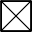 Members of the PublicOther (List Below)2. Equality Impact Analysis: Screening2. Equality Impact Analysis: Screening2. Equality Impact Analysis: Screening2. Equality Impact Analysis: Screening2. Equality Impact Analysis: ScreeningCould this policy have a positive impact on…Could this policy have a positive impact on…Could this policy have a negative impact on…Could this policy have a negative impact on…Is there any evidence which already exists from previous (e.g. from previous engagement) to evidence this impactYesNoYesNoThe CCG welcomes feedback on this policy and the way it operates. We are interested to know of any possible or actual adverse impact that this policy may have on any groups in respect of race, disability, gender, sexual orientation, age, religion/belief or other characteristics.Race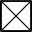 Age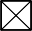 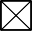 Sexual Orientation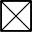 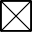 Disabled PeopleGenderTransgender PeoplePregnancy and MaternityMarital StatusReligion and Belief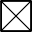 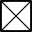 ReasoningIf there is no positive or negative impact on any of the Nine Protected Characteristics go to Section 7If there is no positive or negative impact on any of the Nine Protected Characteristics go to Section 7If there is no positive or negative impact on any of the Nine Protected Characteristics go to Section 7If there is no positive or negative impact on any of the Nine Protected Characteristics go to Section 7If there is no positive or negative impact on any of the Nine Protected Characteristics go to Section 7If there is no positive or negative impact on any of the Nine Protected Characteristics go to Section 73. Equality Impact Analysis: Local Profile Data3. Equality Impact Analysis: Local Profile DataLocal Profile/Demography of the Groups affected (population figures)Local Profile/Demography of the Groups affected (population figures)GeneralAgeRaceSexGender reassignmentDisabilitySexual OrientationReligion, faith and beliefMarriage and civil partnershipPregnancy and maternity4. Equality Impact Analysis: Equality Data Available4. Equality Impact Analysis: Equality Data AvailableIs any Equality Data available relating to the use or implementation of this policy, project or function?Equality data is internal or external information that may indicate how the activity being analysed can affect different groups of people who share the nine Protected Characteristics – referred to hereafter as ‘Equality Groups’.Examples of Equality Data include: (this list is not definitive)Application success rates Equality GroupsComplaints by Equality GroupsService usage and withdrawal of services byEquality GroupsGrievances or decisions upheld and dismissed by Equality GroupsPrevious EIAsYesNo	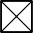 Where you have answered yes, please incorporate this data when performing the Equality Impact Assessment Test (the next section of this document).List any Consultation e.g. with employees, service users, Unions or members of the public that has taken place in the development or implementation of this policy, project or functionPromoting InclusivityHow does the project, service or function contribute towards our aims of eliminating discrimination and promoting equality and diversitywithin our organisation5. Equality Impact Analysis: Assessment Test5. Equality Impact Analysis: Assessment Test5. Equality Impact Analysis: Assessment Test5. Equality Impact Analysis: Assessment Test5. Equality Impact Analysis: Assessment TestWhat impact will the implementation of this policy, project or function have on employees, service users or other people who share characteristics protected by The Equality Act 2010 ?What impact will the implementation of this policy, project or function have on employees, service users or other people who share characteristics protected by The Equality Act 2010 ?What impact will the implementation of this policy, project or function have on employees, service users or other people who share characteristics protected by The Equality Act 2010 ?What impact will the implementation of this policy, project or function have on employees, service users or other people who share characteristics protected by The Equality Act 2010 ?What impact will the implementation of this policy, project or function have on employees, service users or other people who share characteristics protected by The Equality Act 2010 ?Protected Characteristic:No Impact:Positive Impact:Negative Impact:Evidence of impact and if applicable, justification where a Genuine Determining Reason existsGender(Men and Women)XRace(All Racial Groups)XDisability(Mental and Physical)XReligion or BeliefXSexual Orientation (Heterosexual, Homosexual and Bisexual)XWhat impact will the implementation of this policy, project or function have on employees, service users or other people who share characteristics protected by The Equality Act 2010 ?What impact will the implementation of this policy, project or function have on employees, service users or other people who share characteristics protected by The Equality Act 2010 ?What impact will the implementation of this policy, project or function have on employees, service users or other people who share characteristics protected by The Equality Act 2010 ?What impact will the implementation of this policy, project or function have on employees, service users or other people who share characteristics protected by The Equality Act 2010 ?What impact will the implementation of this policy, project or function have on employees, service users or other people who share characteristics protected by The Equality Act 2010 ?Protected Characteristic:No Impact:Positive Impact:Negative Impact:Evidence of impact and if applicable, justification where a Genuine Determining Reason existsPregnancy and MaternityXTransgenderXMarital StatusXAgeX6. Action Planning6. Action Planning6. Action Planning6. Action Planning6. Action PlanningAs a result of performing this analysis, what actions are proposed to remove or reduce any risks of adverse outcomes identified on employees, service users or other people who share characteristics protected by The Equality Act 2010 ?As a result of performing this analysis, what actions are proposed to remove or reduce any risks of adverse outcomes identified on employees, service users or other people who share characteristics protected by The Equality Act 2010 ?As a result of performing this analysis, what actions are proposed to remove or reduce any risks of adverse outcomes identified on employees, service users or other people who share characteristics protected by The Equality Act 2010 ?As a result of performing this analysis, what actions are proposed to remove or reduce any risks of adverse outcomes identified on employees, service users or other people who share characteristics protected by The Equality Act 2010 ?As a result of performing this analysis, what actions are proposed to remove or reduce any risks of adverse outcomes identified on employees, service users or other people who share characteristics protected by The Equality Act 2010 ?Identified Risk:Recommended Actions:Responsible Lead:Completion Date:Review Date:7. Equality Impact Analysis Findings7. Equality Impact Analysis Findings7. Equality Impact Analysis Findings7. Equality Impact Analysis Findings7. Equality Impact Analysis FindingsAnalysis Rating:RedRed/AmberAmberGreenActionsWording for Policy / Project / FunctionRedStop and remove the policyRed: As a result of performing the analysis, it isevident that a risk of discrimination exists (direct, indirect, unintentional or otherwise) to one or more of the nine groups of people who shareProtected Characteristics. It is recommended that the use of the policy be suspended until further work or analysis is performed.Remove the policyComplete the action plan above to identify the areas of discrimination and the work or actions which needs to be carried out to minimise the risk of discrimination.No wording needed as policy is being removedRed AmberContinue the policyAs a result of performing the analysis, it is evident that a risk of discrimination exists (direct, indirect, unintentional or otherwise) to one or more of the nine groups of people who share Protected Characteristics.However, a genuine determining reason may exist that could legitimise or justify the use of this policy and further professional adviceshould be taken.The policy can be published with the EIAList the justification of the discrimination and source the evidence (i.e. clinical need as advised by NICE).Consider if there are any potential actions which would reduce the risk of discrimination.Another EIA must be completed if the policy is changed, reviewed or if further discrimination is identified at a later date.As a result of performing the analysis, it is evident that a risk of discrimination exists (direct, indirect, unintentional or otherwise) to one or more of the nine groups of people who share Protected Characteristics.However, a genuine determining reason exists which justifies the use of this policy and further professional advice.[Insert what the discrimination is and the justification of the discrimination plus any actions which could help what reduce the risk]Equality Impact Findings (continued):Equality Impact Findings (continued):Equality Impact Findings (continued):ActionsWording for Policy / Project /FunctionAmberAdjust the PolicyAs a result of performing the analysis, it is evident that a risk of discrimination (as described above) exists and this risk may be removed or reduced by implementing the actions detailed within the Action Planning section of this document.The policy can be published with the EIAThe policy can still be published but the Action Plan must be monitored to ensure that work is being carried out to remove or reduce the discrimination.Any changes identified and made to the service/policy/ strategy etc. should be included in the policy.Another EIA must be completed if the policy is changed, reviewed or if further discriminationis identified at a later date.As a result of performing the analysis, it is evident that a risk of discrimination (as described above) exists and this risk may be removed or reduced by implementing the actions detailed within the Action Planning section of this document.[Insert what the discrimination is and what work will be carried out to reduce/eliminate the risk]GreenNo major changeAs a result of performing the analysis, the policy, project or function does not appear to have any adverse effects on people who share Protected Characteristics and no further actionsare recommended at this stage.The policy can be published with the EIAAnother EIA must be completed if the policy is changed, reviewed or if any discrimination is identified at a later dateAs a result of performing the analysis, the policy, project or function does not appear to have any adverse effects on people who share Protected Characteristics and no further actions are recommended at this stage.Approved ByApproved ByApproved ByJob Title:Name:Date:Policy / Report / Service Plan / Project Title:Policy / Report / Service Plan / Project Title:Policy / Report / Service Plan / Project Title:Policy / Report / Service Plan / Project Title:Policy / Report / Service Plan / Project Title:Theme (Potential impacts of the activity)PositiveImpactNegativeImpactNo specificimpactWhat will the impact be? If the impact is negative, how can it bemitigated? (action)Reduce Carbon Emission from buildings by 12.5% by2010-11 then 30% by 2020XNew builds and refurbishments over £2million (capitalcosts) comply with BREEAM Healthcare requirements.xReduce the risk of pollution and avoid any breaches inlegislation.xGoods and services are procured more sustainability.xReduce carbon emissions from road vehicles.xReduce water consumption by 25% by 2020.xEnsure legal compliance with waste legislation.xReduce the amount of waste produced by 5% by 2010and by 25% by 2020xIncrease the amount of waste being recycled to 40%.xSustainability training and communications foremployees.xPartnership working with local groups and organisations to support sustainable development.xFinancial aspects of sustainable development are considered in line with policy requirements and commitments.x